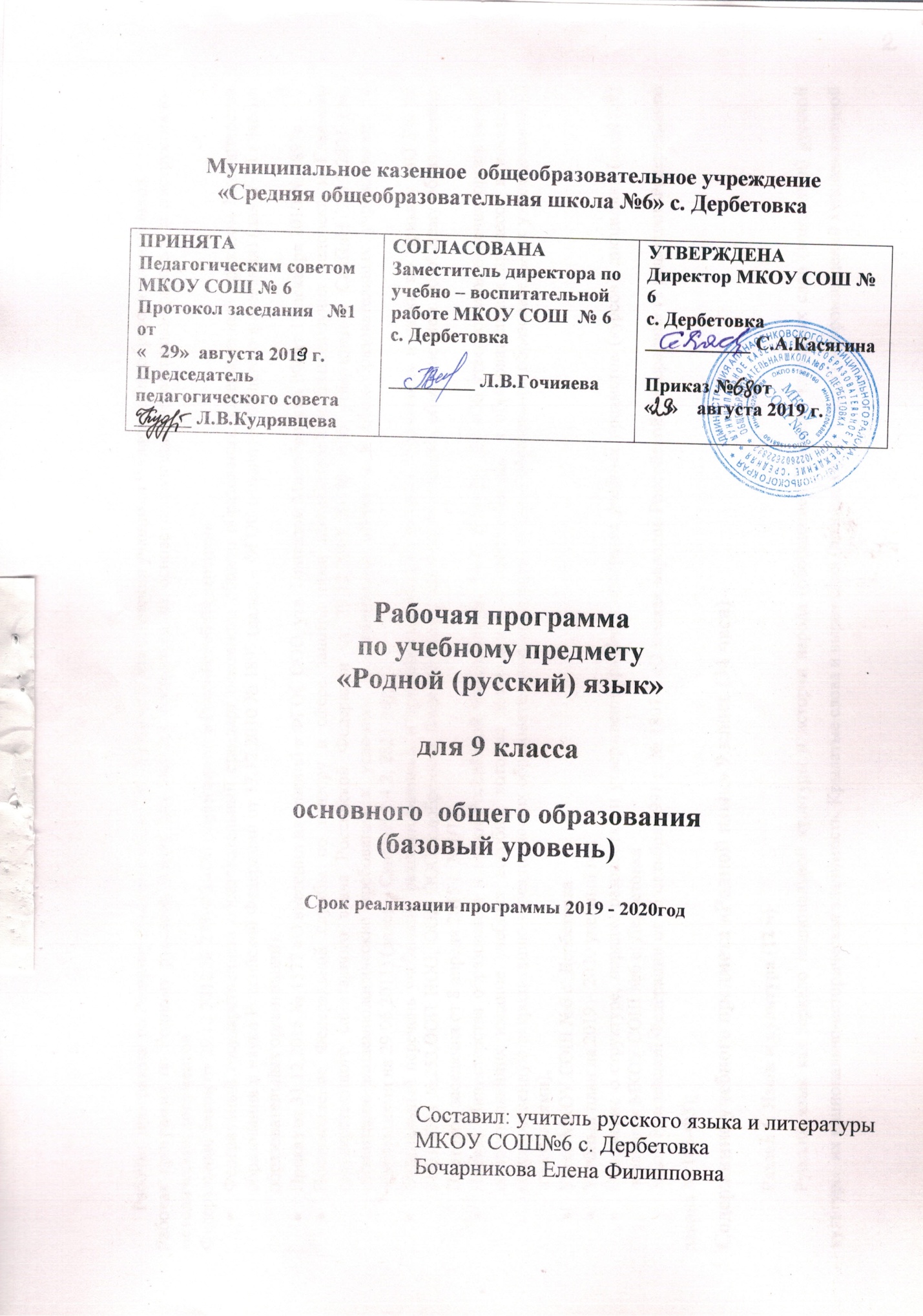 Рабочая  программа  по Родному русскому языку предназначена для обучения учащихся 9 класса общеобразовательных школ.Рабочая программа по Родному русскому языку для 6класса составлена на основе следующих нормативно-правовых и инструктивно-методических документовФедеральный Закон от 29.12.2012 № 273-ФЗ «Об образовании в Российской Федерации»; Федеральный государственный образовательный стандарт основного общего образования, утвержденный приказом Министерства образования и науки Российской Федерации от 17.12.2010 № 1897 (далее – ФГОС основного общего образования) (для V-VI классов образовательных организаций); Приказ от 31.12.2015 № 1577 «О внесении изменений в ФГОС OОО, утв. Приказом Минобрнауки РФ от 17 декабря 2010 № 1897», Постановление Федеральной службы по надзору в сфере защиты прав потребителей и благополучия человека и Главного государственного санитарного врача Российской Федерации от 29.12.2010 №189 «Об утверждении СанПиН 2.4.2.2821-10». «Санитарно-эпидемиологические требования к условиям и организации обучения в общеобразовательных учреждениях» (с изменениями на 29.06.2011) (далее – СанПиН 2.4.2. 2821-10); Федеральный перечень учебников, рекомендованных и допущенных Министерством образования и науки по Приказу МО РФ от 31.03.2014 №253,ООП НОО, ООП ООО, одобренных Федеральным учебно-методическим объединением по общему образованию. Протокол заседания от 8 апреля 2015 г. №1/15; Приказ Министерства образования и науки Российской Федерации от 14.12.2009 № 729 «Об утверждении перечня организаций, осуществляющих издание учебных пособий, которые допускаются к использованию в образовательном процессе в имеющих государственную аккредитацию и реализующих образовательные программы общего образования образовательных учреждениях» (с изменениями); Устав МКОУ СОШ №6 с. ДербетовкаУчебный план на 2019 – 2020 учебный годПоложение о структуре, порядке разработки и утверждении рабочих программ учебных предметов (курсов), дисциплин (модулей) педагогов МКОУ СОШ №6 с. ДербетовкаЗакон Российской Федерации от 25 октября 1991 г. № 1807-1 «О языках народов Российской Федерации» (в редакции Федерального закона № 185-ФЗ);Содержание учебного предмета «Родной язык» 9 класс (34 часа)Раздел 1. Язык и культура (12 ч)Русский язык как зеркало национальной культуры и истории народа (обобщение). Примеры ключевых слов (концептов) русской культуры, их национально-историческая значимость. Крылатые слова и выражения (прецедентные тексты) из произведений художественной литературы, кинофильмов, песен, рекламных текстов и т.п.Развитие языка как объективный процесс. Общее представление о внешних и внутренних факторах языковых изменений, об активных процессах в современном русском языке (основные тенденции, отдельные примеры). Стремительный рост словарного состава языка, «неологический бум» – рождение новых слов, изменение значений и переосмысление имеющихся в языке слов, их стилистическая переоценка, создание новой фразеологии, активизация процесса заимствования иноязычных слов.Раздел 2. Культура речи (10 ч)Основные орфоэпические нормы современного русского литературного языка. Активные процессы в области произношения и ударения. Отражение произносительных вариантов в современных орфоэпических словарях.Нарушение орфоэпической нормы как художественный приём.Основные лексические нормы современного русского литературного языка. Лексическая сочетаемость слова и точность. Свободная и несвободная лексическая сочетаемость. Типичные ошибки‚ связанные с нарушением лексической сочетаемости.Речевая избыточность и точность. Тавтология. Плеоназм. Типичные ошибки‚ связанные с речевой избыточностью.Современные толковые словари. Отражение  вариантов лексической нормы в современных словарях. Словарные пометы.Основные грамматические нормы современного русского литературного языка. Типичные грамматические ошибки. Управление: управление предлогов благодаря, согласно, вопреки; предлога по с количественными числительными в словосочетаниях с распределительным значением (по пять груш – по пяти груш). Правильное построение словосочетаний по типу управления (отзыв о книге – рецензия на книгу, обидеться на слово – обижен словами). Правильное употребление предлогов о‚ по‚ из‚ с в составе словосочетания (приехать из Москвы – приехать с Урала).Нагромождение одних и тех же падежных форм, в частности родительного и творительного падежа.Нормы употребления причастных и деепричастных оборотов‚ предложений с косвенной речью.Типичные ошибки в построении сложных предложений: постановка рядом двух однозначных союзов (но и однако, что и будто, что и как будто)‚ повторение частицы бы в предложениях с союзами чтобы и если бы‚ введение в сложное предложение лишних указательных местоимений.Отражение вариантов грамматической нормы в современных грамматических словарях и справочниках. Словарные пометы.Речевой этикетЭтика и этикет в электронной среде общения. Понятие нетикета. Этикет Интернет-переписки. Этические нормы, правила этикета Интернет-дискуссии, Интернет-полемики. Этикетное речевое поведение в ситуациях делового общения.Раздел 3. Речь. Речевая деятельность. Текст (10 ч)Язык и речь. Виды речевой деятельности	Русский язык в Интернете. Правила информационной безопасности при общении в социальных сетях. Контактное и дистантное общение.Текст как единица языка и речиВиды преобразования текстов: аннотация, конспект. Использование графиков, диаграмм, схем для представления информации. Функциональные разновидности языка Разговорная речь. Анекдот, шутка.Официально-деловой стиль. Деловое письмо, его структурные элементы и языковые особенности. Учебно-научный стиль. Доклад, сообщение. Речь оппонента на защите проекта.Публицистический стиль. Проблемный очерк. Язык художественной литературы. Диалогичность в художественном произведении. Текст и интертекст. Афоризмы. Прецедентные тексты.Планируемые результаты по учебному предметуПрограмма позволяет добиваться следующих результатов освоения образовательной программы основного общего образования:личностныеу учащихся будут сформированы:1) ответственное отношение к учению;2) готовность и способность обучающихся к саморазвитию и самообразованию на основе мотивации к обучению и познанию;3) умение ясно, точно, грамотно излагать свои мысли в устной и письменной речи, понимать смысл поставленной задачи, выстраивать аргументацию, приводить примеры и контрпримеры;4) начальные навыки адаптации в динамично изменяющемся мире;5) экологическая культура: ценностное отношение к природному миру, готовность следовать нормам природоохранного, здоровьесберегающего поведения;6) формирование способности к эмоциональному восприятию языковых  объектов, лингвистических задач, их решений, рассуждений;7) умение контролировать процесс и результат учебной деятельности;у учащихся могут быть сформированы:1) первоначальные представления о филологической науке как сфере человеческой деятельности, об этапах её развития, о её значимости для развития цивилизации;            2) коммуникативная компетентность в общении и сотрудничестве со сверстниками в образовательной, учебно-исследовательской, творческой и других видах деятельности;3) критичность мышления, умение распознавать логически некорректные высказывания, отличать гипотезу от факта;4) креативность мышления, инициативы, находчивости, активности при решении филологических задач;метапредметные:регулятивные учащиеся научатся:1) формулировать и удерживать учебную задачу;2) выбирать действия в соответствии с поставленной задачей и условиями её реализации;3) планировать  пути достижения целей, осознанно выбирать наиболее эффективные способы решения учебных и познавательных задач;4)предвидеть уровень усвоения знаний, его временных характеристик;5) составлять план и последовательность действий;6) осуществлять контроль по образцу и вносить необходимые коррективы;7) адекватно оценивать правильность или ошибочность выполнения учебной задачи, её объективную трудность и собственные возможности её решения;8) сличать способ действия и его результат с заданным эталоном с целью обнаружения отклонений и отличий от эталона;учащиеся получат возможность научиться:1) определять последовательность промежуточных целей и соответствующих им действий с учётом  конечного результата;2) предвидеть возможности получения конкретного результата при решении задач;3) осуществлять констатирующий и прогнозирующий контроль по результату и по способу действия;4) выделять и формулировать то, что усвоено и, что нужно усвоить, определять качество и уровень усвоения;5) концентрировать волю для преодоления интеллектуальных затруднений и физических препятствий;познавательныеучащиеся научатся:1) самостоятельно выделять и формулировать познавательную цель;2) использовать общие приёмы решения задач;3) применять правила и пользоваться инструкциями и освоенными закономерностями;4) осуществлять смысловое чтение;5) создавать, применять и преобразовывать знаково-символические средства, модели и схемы для решения задач;6) самостоятельно ставить цели, выбирать и создавать алгоритмы для решения учебных лингвистических проблем;7) понимать сущность алгоритмических предписаний и уметь действовать в соответствии с предложенным алгоритмом;8) понимать и использовать лингвистические средства наглядности (рисунки,  схемы и др.) для иллюстрации, интерпретации, аргументации;9) находить в различных источниках информацию, необходимую для решения лингвистических проблем, и представлять её в понятной форме; принимать решение в условиях неполной и избыточной, точной и вероятностной информации;учащиеся получат возможность научиться:            1) устанавливать причинно-следственные связи; строить логические рассуждения, умозаключения (индуктивные, дедуктивные и по аналогии) и выводы;2) формировать учебную и общепользовательскую компетентности в области использования информационно-коммуникационных технологий (ИКТ-компетентности);3) видеть задачу;4) выдвигать гипотезы при решении учебных задач и понимать необходимость их проверки;5) планировать и осуществлять деятельность, направленную на решение задач исследовательского характера;6) выбирать наиболее рациональные и эффективные способы решения задач;7) интерпретировать информации (структурировать, переводить сплошной текст в таблицу, презентовать полученную информацию, в том числе с помощью ИКТ);8) оценивать информацию (критическая оценка, оценка достоверности);9) устанавливать причинно-следственные связи, выстраивать рассуждения, обобщения;коммуникативныеучащиеся научатся:             1) организовывать учебное сотрудничество и совместную деятельность с учителем и сверстниками: определять цели, распределять функции и роли участников;              2) взаимодействовать и находить общие способы работы; работать в группе: находить общее решение и разрешать конфликты на основе согласования позиций и учёта интересов; слушать партнёра; формулировать, аргументировать и отстаивать своё мнение; 3) прогнозировать возникновение конфликтов при наличии разных точек зрения; 4) разрешать конфликты на основе учёта интересов и позиций всех участников; 5) координировать и принимать различные позиции во взаимодействии; 6) аргументировать свою позицию и координировать её с позициями партнёров в сотрудничестве при выработке общего решения в совместной деятельности.предметныеВ результате изучения родного языка на базовом уровне ученик долженЗнатьосновные базовые знания по культуре речи, ключевые понятия (литературные нормы: орфоэпические, грамматические, синтаксические, лексические и лексико-фразеологические, стилистические), средства языка и уметь ими пользоваться; коммуникативные качества речи и тенденции развития языка;Уметьправильно оценивать языковые факты и отбирать языковые средства в зависимости от содержания, сферы и условий общения;понимать назначение стилей речи; правильно употреблять языковые средства в речи в соответствии с конкретным содержанием высказывания, целями, которые ставит перед             собой говорящий (пишущий), ситуацией и сферой общения;анализировать тексты различной функционально-стилевой ориентации с целью выявления используемых языковых средств на всех уровнях структуры языка;обнаруживать  ошибки на всех уровнях структуры языка;составлять официальные документы;         оформлять рефераты; овладеть способами исследовательской деятельности;владеть этикетными нормами и нормами  поведения в типичных ситуациях;владеть навыками публичного выступлениявести деловую беседу, участвовать в полемике.                                                                                                                                                                                                                                             Приложение                                                                                                                                                                                                                                       к рабочей программе                                                                                                                                                                                                                                     Родной язык 9 класс	                                                                                                                                                                                                                               Бочарниковой Е. Ф.	                                                                                                                                                                                                                                Приказ №   от   08. 2019 гКалендарно- тематическое планированиеЯзык и культура (12 часов)	Культура речи (11 часов)	11Русский язык как зеркало национальной культуры и истории народа.Формирование у учащихся умений к осуществлению контрольной функции; контроль и самоконтроль изученных понятийКоммуникативные:добывать недостающую информацию с помощью вопросов(познавательная инициативностьРегулятивные:  применять методы информационного поиска, в том числе с помощью компьютерных средствПознавательные: объяснять языковые явления, процессы, связи и отношения, выявляемые в ходе исследования структуры, содержания и значения слова, предложения, текста21Ключевые  слова (концепты) русской культуры, их национально-историческая значимость.Знакомятся с   ключевыми  словами (концептами) русской культуры, их национально-исторической значимостью.Коммуникативные:добывать недостающую информацию с помощью вопросов(познавательная инициативностьРегулятивные:  применять методы информационного поиска, в том числе с помощью компьютерных средствПознавательные: объяснять языковые явления, процессы, связи и отношения, выявляемые в ходе исследования структуры, содержания и значения слова, предложения, текста Самостоятельное выделение и формулирование познавательной цели31Тестирование (Входная диагностика). Определяют стиль, тему, основную мысль текстов. Выделяют многозначные слова и слова, употреблённые в переносном значении; подбирают синонимы и антонимы к словам., Коммуникативные: формировать навыки  речевого отображения (описания, объяснения) содержания совершаемых действий в форме речевых значений с целью ориентировки.Регулятивные: формировать ситуацию саморегуляции – рефлексии.Познавательные: объяснять языковые явления, процессы, связи и отношения, выявляемые в ходе исследования структуры слова41Крылатые слова и выражения Анализируют стихотворение, пишут по нему диктант. Выделяют основную мысль в текстах, отвечают на вопросы к текстам. Графически обозначают орфограммы.Коммуникативные: формировать навыки  речевого отображения (описания, объяснения) содержания совершаемых действий в форме речевых значений с целью ориентировки.Регулятивные: формировать ситуацию саморегуляции – рефлексии.Познавательные: объяснять языковые явления,процессы, связи и отношения, выявляемые в ходе исследования структуры слова51Крылатые слова и выражения Анализируют стихотворение, пишут по нему диктант. Выделяют основную мысль в текстах, отвечают на вопросы к текстам. Графически обозначают орфограммы.Коммуникативные: формировать навыки работы в группе.Регулятивные: формировать ситуацию саморегуляции.  Познавательные: объяснять языковые явления, процессы, связи и отношения, выявляемые в ходе исследования структуры слова.61Развитие языка как объективный процесс Определяют тип и стиль речи в тексте, его основную мысль..  Коммуникативные: формировать навыки  работы в группе.Регулятивные: формировать ситуацию саморегуляции.  Познавательные: объяснять языковые явления, процессы, связи и отношения, выявляемые в ходе морфологического  исследования  слова.71Внешние и внутренние факторы языковых изменений, активные процессы в современном русском языке.. Узнают признаки текста. Характеризуют текст по форме, виду и типу речи.   Озаглавливают тексты, расставляют знаки препинания. Устраняют недочёты в выборе средств связи между предложениями.Коммуникативные: формировать навыки речевых действий.Регулятивные: осознавать самого себя как движущую силу своего учения, свою способность к мобилизации сил и энергии, волевому усилию.Познавательные: объяснять языковые явления, процессы, связи и отношения, выявляемые в ходе исследования структуры текста81Многозначные термины и иностранные словаФормирование у учащихся умений к осуществлению контрольной функции; контроль и самоконтроль изученных понятийКоммуникативные: устанавливать рабочие  отношения, эффективно сотрудничать и способствовать продуктивной кооперации.Регулятивные: формировать ситуацию саморегуляции эмоциональных и функциональных состояний.Познавательные: объяснять языковые явления,  процессы, связи и отношения, выявляемые в ходе исследования  текста.91.Неиссякаемый источник--фразеологияФормирование у учащихся умений к осуществлению контрольной функции; контроль и самоконтроль изученных понятий: Коммуникативные: устанавливать рабочие отношения, эффективно сотрудничать и способствовать продуктивной кооперации.Регулятивные: формировать ситуацию саморегуляции эмоциональных и функциональных состояний.Познавательные: объяснять языковые явления, процессы, связи и отношения, выявляемые в ходе работы над словом101Что делает речь яркой и образной. Формирование у учащихся умений к осуществлению контрольной функции; контроль и самоконтроль изученных понятий: Коммуникативные:Формировать речевые действия: использовать адекватные языковые средства для отображения  в форме речевых высказываний с целью планирования, контроля и самооценки.Регулятивные:осознавать самого себя как движущую силу своего учения, свою способность к преодолению препятствий и самокоррекции.Познавательные: объяснять языковые явления, процессы, связи и отношения, выявляемые в ходе работы над словом11122Сочинение на морально- этическую темуФормирование у учащихся умений к осуществлению контрольной функции; контроль и самоконтроль изученных понятий:Коммуникативные:Формировать речевые действия: использовать адекватные языковые средства для отображения  в форме речевых высказываний с целью планирования, контроля и самооценки.Регулятивные:осознавать самого себя как движущую силу своего учения, свою способность к преодолению препятствий и самокоррекции.Познавательные: объяснять языковые явления, процессы, связи и отношения, выявляемые в ходе работы над словом131Основные орфоэпические нормы современного русского литературного языка. Произношение и ударение в словах.Отражение произносительных вариантов в современных орфоэпических словарях.Формирование у учащихся умений к осуществлению контрольной функции; контроль и самоконтроль изученных понятийКоммуникативные: устанавливать рабочие  отношения, эффективно сотрудничать и способствовать продуктивной кооперации.Регулятивные: формировать ситуацию саморегуляции эмоциональных и функциональных состояний.Познавательные: объяснять языковые явления, процессы, связи и отношения, выявляемые в ходе исследования значения слова141Нарушение орфографической нормы как  художественный приёмФормирование у учащихся умений к осуществлению контрольной функции; контроль и самоконтроль изученных понятийКоммуникативные:представлять конкретное содержание и сообщать его в письменной и устной форме.Регулятивные:определять новый уровень отношения к самому себе как субъекту деятельности.Познавательные: объяснять языковые явления, процессы, связи и отношения, выявляемые в ходе исследования и конструирования причастия.151Лексические ошибки и их исправлениеФормирование у учащихся умений к осуществлению контрольной функции; контроль и самоконтроль изученных понятийКоммуникативные:представлять конкретное содержание и сообщать его в письменной и устной форме.Регулятивные:определять новый уровень отношения к самому себе как субъекту деятельности.Познавательные: объяснять языковые явления, процессы, связи и отношения, выявляемые в ходе исследования и конструирования текста.161Речевая избыточность и точность. Тавтология. Плеоназм.Формирование у учащихся умений к осуществлению контрольной функции; контроль и самоконтроль изученных понятийКоммуникативные: формировать навыки  работы в группе.Регулятивные: формировать ситуацию саморегуляции.  Познавательные: объяснять языковые явления, процессы, связи и отношения, выявляемые в ходе исследования структуры текста и выполнения творческого задания171Тестирование(промежуточная диагностика)Формирование у учащихся умений к осуществлению контрольной функции; контроль и самоконтроль изученных понятийКоммуникативные: формировать навыки  работы в группе.Регулятивные: формировать ситуацию саморегуляции.  Познавательные: объяснять языковые явления, процессы, связи и отношения, выявляемые в ходе исследования  текста181Современные толковые словари. Отражение вариантов лексических норм в современных словарях. Словарные пометы.Формирование у учащихся умений к осуществлению контрольной функции; контроль и самоконтроль изученных понятий. Коммуникативные: использовать адекватные языковые средства для отображения в форме речевых высказываний с целью планирования, контроля и самооценки.Регулятивные: осознавать самого себя как движущую силу своего н учения, свою способность к  преодолению препятствий и самокоррекции.Познавательные: объяснять языковые явления, процессы, связи и отношения, выявляемые в ходе исследования лексического значения слова.191Грамматика. Морфологические ошибки.Формирование у учащихся умений к осуществлению контрольной функции; контроль и самоконтроль изученных понятийКоммуникативные: формировать навыки  работы в группе.Регулятивные: формировать ситуацию саморегуляции.  Познавательные: объяснять языковые явления, процессы, связи и отношения, выявляемые в ходе исследования структуры предложения и лексического значения слова201Разнотипность частей сложного предложения. Синтаксические ошибки.Формирование у учащихся умений к осуществлению контрольной функции; контроль и самоконтроль изученных понятийКоммуникативные: формировать навыки  работы в группе.Регулятивные: формировать ситуацию саморегуляции.  Познавательные: объяснять языковые явления, процессы, связи и отношения, выявляемые в ходе исследования  слова211Этика и этикет в электронной среде общения. Понятие неэтикета. Этикет Интернет-переписки. Этические нормы, правила этикета Интернет-дискуссии, Интернет-полемики.Излагают  в письменной форме содержание прослушанного текста в развернутом виде в соответствии с ситуацией речевого общенияКоммуникативные: добывать недостающую информацию с помощью вопросов.Регулятивные: формировать ситуацию саморегуляции; сотрудничество в совместном  решении задач.Познавательные: объяснять языковые явления, процессы, связи и отношения, выявляемые в ходе исследования лексического состава текста и выполнения творческого задания.221Этикетное речевое поведение в ситуациях делового общенияФормирование у учащихся умений к осуществлению контрольной функции; контроль и самоконтроль изученных понятий. Коммуникативные:Формировать речевые действия: использовать адекватные языковые средства для отображения  в форме речевых высказываний с целью планирования, контроля и самооценки.Регулятивные:осознавать самого себя как движущую силу своего учения, свою способность к преодолению препятствий и самокоррекции.Познавательные: объяснять языковые явления, процессы, связи и отношения, выявляемые в ходе исследования лексического состава текста и выполнения творческого задания.231Речь. Речевая деятельность (12 часов)Русский язык в Интернете. Правила информационной безопасности при общении в социальных сетях. Контактное и дистантное общение.Формирование у учащихся умений к осуществлению контрольной функции; контроль и самоконтроль изученных понятий.Коммуникативные: устанавливать рабочие  отношения, эффективно сотрудничать и способствовать продуктивной кооперации.Регулятивные: формировать ситуацию саморегуляции эмоциональных и функциональных состояний.Познавательные: объяснять языковые явления, процессы, связи и отношения, выявляемые в ходе исследования текста241Виды преобразования текстов:  аннотация,, конспект.Формирование у учащихся умений к осуществлению контрольной функции; контроль и самоконтроль изученных понятийКоммуникативные:управлять поведением партнёра (контроль, оценка действия, умение убеждать).Регулятивные: осознавать самого себя как движущую силу своего  учения, свою способность к преодолению препятствий и самокоррекции.Познавательные:объяснять языковые явления, процессы, связи и отношения, выявляемые в ходе исследования  текста251Использование графиков, диаграмм, схем для предъявления информации.Формирование у учащихся умений к осуществлению контрольной функции; контроль и самоконтроль изученных понятийКоммуникативные: использовать адекватные языковые средства для отображения в форме речевых высказываний с целью планирования, контроля и самооценки.Регулятивные: осознавать самого себя как движущую силу своего  учения, свою способность к  преодолению препятствий и самокоррекции.Познавательные: объяснять языковые явления, процессы, связи и отношения, выявляемые в ходе исследования материала и объяснения правила261Сжатое изложение.Излагают содержание прослушанного текста, отбирая материал на определённую темуКоммуникативные:Определять цели и функции участников, способы взаимодействия; планировать общие способы работы; обмениваться знаниями между членами группы для принятия  эффективных совместных решений; управлять своим поведением.Регулятивные: самого себя как движущую силу своего  учения, свою способность к преодолению препятствий и самокоррекции.Познавательные: объяснять языковые явления, процессы, связи и отношения, выявляемые в ходе работы над  текстом объяснения правила.271Функциональные разновидности языкаФормирование у учащихся умений к осуществлению контрольной функции; контроль и самоконтроль изученных понятий,  Коммуникативные: использовать адекватные языковые средства для отображения в форме речевых высказываний с целью планирования, контроля и самооценки.Регулятивные: осознавать самого себя как движущую силу своего  учения, свою способность к  преодолению препятствий и самокоррекции.Познавательные: объяснять языковые явления, процессы, связи и отношения, выявляемые в ходе выполнения тестовых заданий281Разговорная речь: анекдот, шутка.Формирование у учащихся умений к осуществлению контрольной функции; контроль и самоконтроль изученных понятийКоммуникативные:управлять поведением партнёра (контроль, оценка действия, умение убеждать).Регулятивные: осознавать самого себя как движущую силу своего  учения, свою способность к преодолению препятствий и самокоррекции.Познавательные:объяснять языковые явления, процессы, связи и отношения, выявляемые в ходе исследования компрессии текста и выполнения творческого задания291Официально- деловой стиль. Деловое письмо, егоструктурные элементы и языковые особенности.Формирование у учащихся умений к осуществлению контрольной функции; контроль и самоконтроль изученных понятийКоммуникативные:управлять поведением партнёра (контроль, оценка действия, умение убеждать).Регулятивные: осознавать самого себя как движущую силу своего  учения, свою способность к преодолению препятствий и самокоррекции.Познавательные:объяснять языковые явления, процессы, связи и отношения, выявляемые в ходе исследования компрессии текста и выполнения творческого задания301Учебно- научный стиль. Формирование у учащихся умений к осуществлению контрольной функции; контроль и самоконтроль изученных понятийКоммуникативные:управлять поведением партнёра (контроль, оценка действия, умение убеждать).Регулятивные: осознавать самого себя как движущую силу своего  учения, свою способность к преодолению препятствий и самокоррекции.Познавательные:объяснять языковые явления, процессы, связи и отношения, выявляемые в ходе исследования компрессии текста и выполнения творческого задания311Речевые жанры научного стиля: доклад, сообщение. Речь оппонента на защите проекта.Формирование у учащихся умений к осуществлению контрольной функции; контроль и самоконтроль изученных понятийКоммуникативные:Определять цели и функции участников, способы взаимодействия; планировать общие способы работы; обмениваться знаниями между членами группы для принятия  эффективных совместных решений; управлять своим поведением.Регулятивные: самого себя как движущую силу своего  учения, свою способность к преодолению препятствий и самокоррекции.Познавательные: объяснять языковые явления, процессы, связи и отношения, выявляемые в ходе работы над  текстом объяснения правила.321Публицистический стиль. Проблемный очеркФормирование у учащихся умений к осуществлению контрольной функции; контроль и самоконтроль изученных понятийКоммуникативные:Определять цели и функции участников, способы взаимодействия; планировать общие способы работы; обмениваться знаниями между членами группы для принятия  эффективных совместных решений; управлять своим поведением.Регулятивные: самого себя как движущую силу своего  учения, свою способность к преодолению препятствий и самокоррекции.Познавательные: объяснять языковые явления, процессы, связи и отношения, выявляемые в ходе работы над  текстом объяснения правила.331Язык художественной литературы. Диалогичность в художественной литературе.Формирование у учащихся умений к осуществлению контрольной функции; контроль и самоконтроль изученных понятийКоммуникативные:управлять поведением партнёра (контроль, оценка действия, умение убеждать).Регулятивные: осознавать самого себя как движущую силу своего  учения, свою способность к преодолению препятствий и самокоррекции.Познавательные:объяснять языковые явления, процессы, связи и отношения, выявляемые в ходе исследования компрессии текста и выполнения творческого задания341Текст и интертекст. Афоризмы. Прецедентные текстыФормирование у учащихся умений к осуществлению контрольной функции; контроль и самоконтроль изученных понятийКоммуникативные:управлять поведением партнёра (контроль, оценка действия, умение убеждать).Регулятивные: осознавать самого себя как движущую силу своего  учения, свою способность к преодолению препятствий и самокоррекции.Познавательные:объяснять языковые явления, процессы, связи и отношения, 